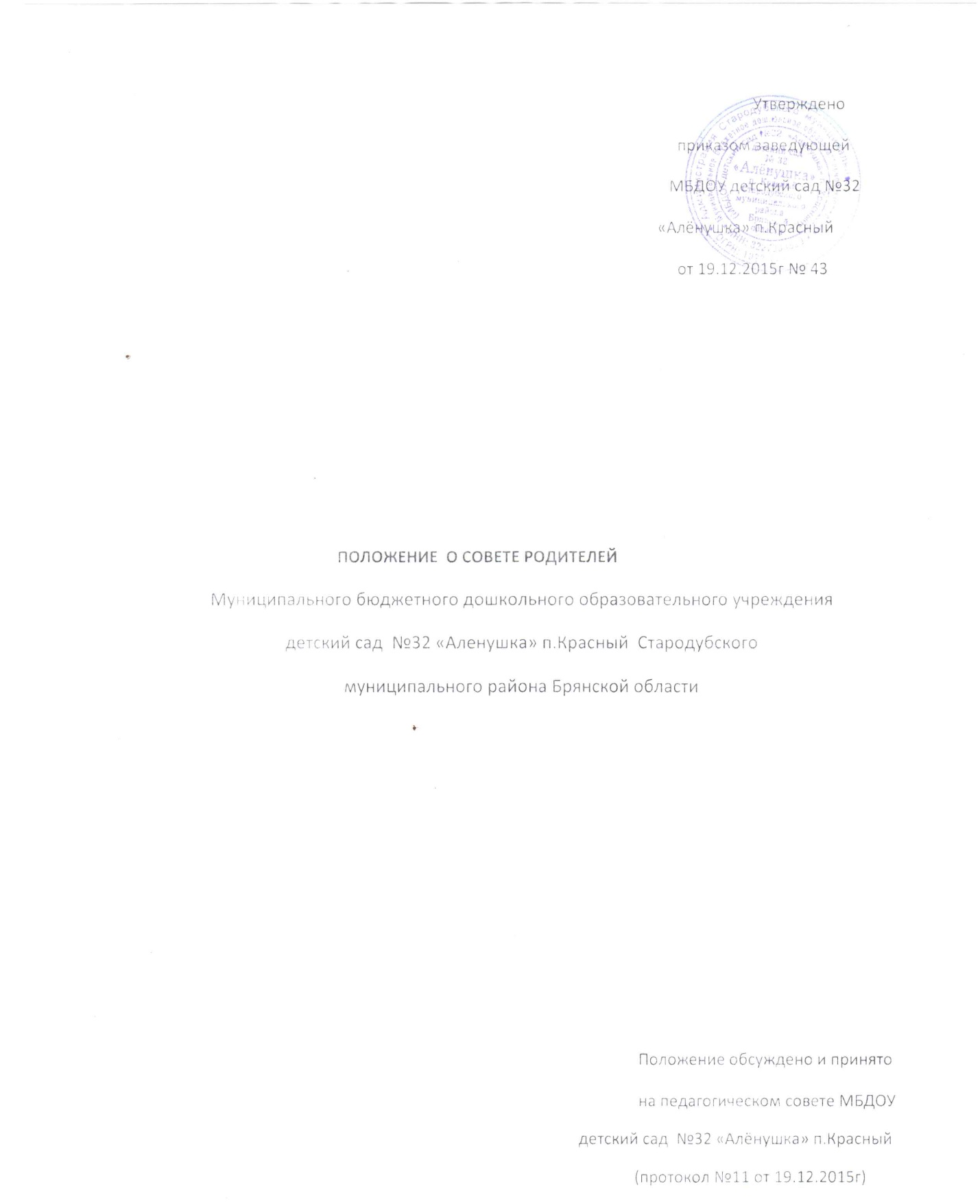 1.ОБЩИЕ ПОЛОЖЕНИЯ.    
1.1. Совет родителей  муниципального бюджетного дошкольного образовательного учреждения детский сад №32 «Алёнушка» п. Красный Стародубского муниципального района Брянской области  является формой самоуправления учреждения. 1.2. Деятельность Совета родителей осуществляется в соответствии с Конвенцией ООН о правах ребенка, действующим законодательством Российской Федерации в области образования, Уставом и настоящим положением. 1.3. Совет родителей избирается  на родительском собрании  простым большинством голосов  сроком на один год, число членов совета родителей определяется общим собранием родителей  (законных представителей) детей, посещающих ДОУ. 1.4. Совет родителей возглавляет председатель.
2. ОСНОВНЫЕ НАПРАВЛЕНИЯ ДЕЯТЕЛЬНОСТИ.2.1. Принимает участие в обсуждении Устава и локальных актов Учреждения, касающихся взаимодействия с родительской общественностью, рассматривает вопросы о внесении в них необходимых изменений и дополнений.  2.2. Рассматривает вопросы организации дополнительных образовательных услуг детям, в том числе платных.2.3. Заслушивает информацию, отчеты заведующего Учреждением, отчеты педагогических и медицинских работников о состоянии здоровья детей, ходе реализации образовательных программ.2.4. Содействует обеспечению оптимальных условий для организации образовательного процесса (оказывает посильную помощь на добровольной основе в приобретении технических средств обучения, подготовки наглядных методических пособий и др.).2.5.  Проводит разъяснительную и консультативную работу среди родителей (законных представителей) детей об их правах и обязанностях.2.6.  Контролирует совместно с руководителем Учреждения организацию питания, медицинского обслуживания детей.2.7. Оказывает содействие в проведении массовых воспитательных мероприятий с детьми.3.  СОВЕТ РОДИТЕЛЕЙ ИМЕЕТ ПРАВО:
3.1. Создавать постоянные и временные комиссии для участия в работе детского сада. 3.2.  Заслушивать и получать информацию от руководства ДОУ об организации и проведении воспитательной и образовательной работы с воспитанниками, организации охраны жизни и здоровья детей. 3.3.  Готовить проекты решений родительских собраний и родительских конференций. 3.4. Принимать участие в работе педагогического совета детского сада. 3.5. Посещать семьи воспитанников детского сада с целью выявления положительного опыта семейного воспитания. 3.6. Председатель и (или) член Совета родителей может присутствовать (с последующим информированием всех членов совета) на отдельных заседаниях Педагогического совета, других органов самоуправления по вопросам, относящимся к компетенции Совета родителей.
4. ОБЯЗАННОСТИ СОВЕТА РОДИТЕЛЕЙ:Совет родителей отвечает за:
4.1 Выполнение плана работы.
4.2. Выполнение решений, рекомендаций совета.
4.3. Установление взаимопонимания между руководством МБДОУ и родителями (законными представителями) воспитанников в вопросах семейного и общественного воспитания.
4.4. Принятие качественных решений по рассматриваемым вопросам в соответствии с действующим законодательством РФ.
4.5. Члены Совета родителей во главе с его Председателем несут ответственность за эффективность работы совета родителей  перед общим родительским собранием. 

5. ПОРЯДОК РАБОТЫ  СОВЕТА РОДИТЕЛЕЙ.5.1. Свою деятельность Совет родителей планирует в соответствии с планом образовательной работы детского сада, согласовывая вопросы с его руководителем. 5.2. Заседания Совета родителей планируются один раз в два месяца, исходя из плана Совета родителей и возникающих рабочих вопросов. 5.3. Заседания Совета родителей являются правомочными, если в нем участвуют две трети его членов. 5.4. Решение Совета родителей оформляется протоколом, который подписывается его председателем и секретарем. Решения принимаются простым большинством голосов. 5.5. Решение Совета родителей доводится до сведения всех заинтересованных лиц.6. ДЕЛОПРОИЗВОДСТВО
6.1. Совет родителей ведет протоколы своих заседаний, которые хранятся в делах  МБДОУ.
6.2. Заведующий  МБДОУ определяет место хранения протоколов.
6.3. Ответственность за делопроизводство в Совете родителей  возлагается на председателя Совета родителей  или секретаря.
6.4. Планы, учёт работы  Совета родителей, протоколы заседаний и другая документация хранятся в  МБДОУ и сдаются  при приёме и сдаче дел при смене состава Совета родителей.
